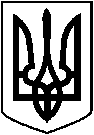  ЛЕТИЧІВСЬКА СЕЛИЩНА РАДА ХМЕЛЬНИЦЬКОГО РАЙОНУ ХМЕЛЬНИЦЬКОЇ ОБЛАСТІВИКОНАВЧИЙ КОМІТЕТ  Р І Ш Е Н Н Я16.02.2023 р.                                     Летичів                                           № 34    Про продовження терміну перебування**************  в ХОСБД          Керуючись статтею 34 Закону України «Про місцеве самоврядування в Україні», відповідно до статті 11 Закону України «Про забезпечення організаційно-правових умов соціального захисту дітей-сиріт та дітей, позбавлених батьківського піклування», Порядком забезпечення соціального захисту дітей, які перебувають у складних життєвих обставинах, у тому числі дітей, які постраждали від жорстокого поводження, затвердженого постановою  Кабінету Міністрів України від 1 червня 2020 року № 585 «Про забезпечення соціального захисту дітей, які перебувають у складних життєвих обставинах», Порядком провадження органами опіки та піклування діяльності, пов’язаної із захистом правд дитини, затвердженого постановою Кабінету Міністрів України від 24 вересня 2008 року № 866 «Про питання діяльності органів опіки та піклування, пов’язаної  із захистом прав дитини»,  Типовим положенням про будинок дитини та подання  служби у справах дітей Летичівської селищної ради від 03.02.2023 року №44,  з метою захисту прав та законних інтересів дитини, виконавчий комітетВ И Р І Ш И В :Продовжити термін перебування ********************, ************** року народження в Хмельницькому обласному спеціалізованому будинку дитини.Контроль за виконанням даного рішення покласти на  заступника селищного голови Анатолія НІЦЕВИЧА.Селищний голова                                                                  Ігор ТИСЯЧНИЙ